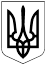 БЕРЕЗАНСЬКА МІСЬКА РАДАБРОВАРСЬКОГО РАЙОНУ КИЇВСЬКОЇ ОБЛАСТІВИКОНАВЧИЙ КОМІТЕТ РІШЕННЯРозглянувши лист ТОВ „Яготин водопостачання“ від 13.10.2021,відповідно до статті 30 Закону України „Про місцеве самоврядування в Україні“, виконавчий комітет Березанської міської ради  ВИРІШИВ:Припинити, шляхом розірвання, достроково дію Договору про тимчасову експлуатацію та використання водопровідної мережі від 01.01.2020 №1, за взаємною згодою сторін з 01 грудня 2021 року.Контроль за виконанням рішення покласти на заступника міського голови з питань діяльності виконавчих органів Рябоконя О.П.Міський голова підпис)                  (підпис)                            Володимир ТИМЧЕНКО12 листопада 2021 рокум. Березань№ 202Про дострокове припинення дії договору